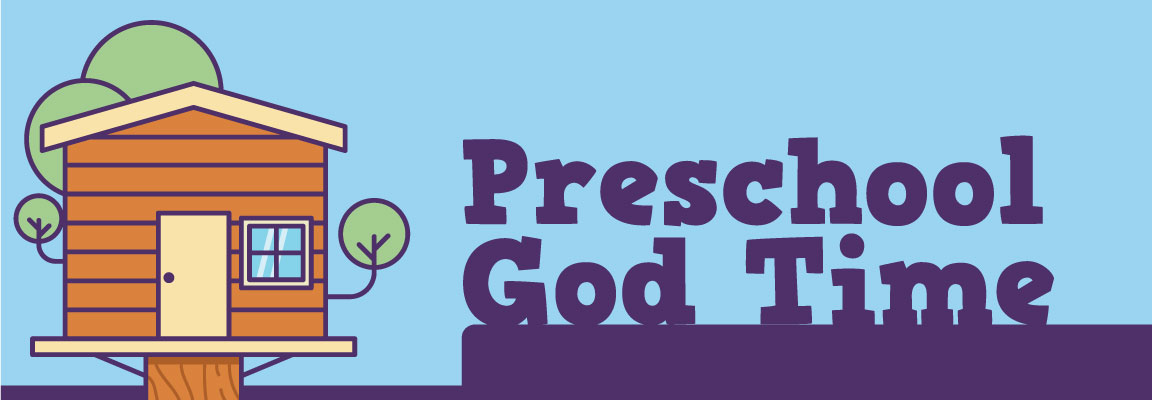 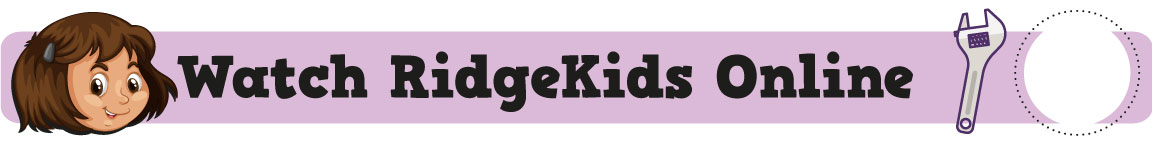 Watch RidgeKids Online for May 15tht. “Creation, day 5.” 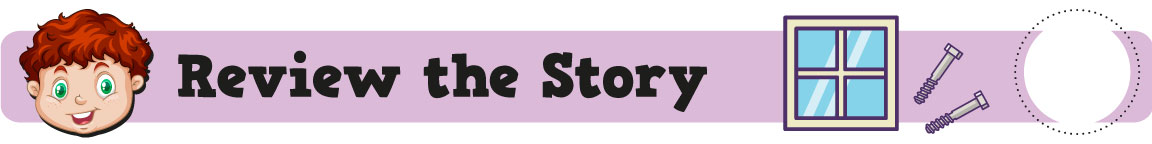 “In today’s story, we heard more about some things that God created. Today we learned that God created birds and fish on day 5 of creation. Count to five with me. 1..2..3..4..5..”Great job counting!!What did God make on day five? (Birds & Fish)Who made everything? (God made everything) 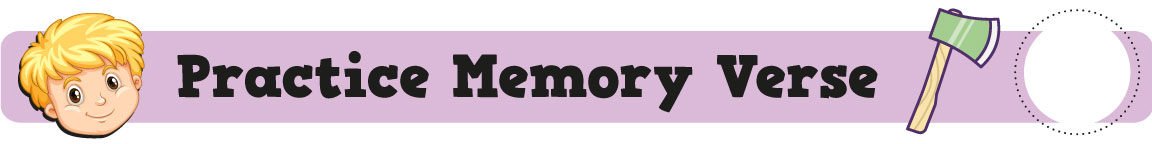 We learned about what God made on day 5 of creation. Let’s flap our arms like a bird or swim like a fish. Now let say our memory verse.“God (point up) saw everything he had made. (Binocular hands, look around) And it was very good,’ (thumbs-up) Genesis 1:31.” (Open hands like a book.)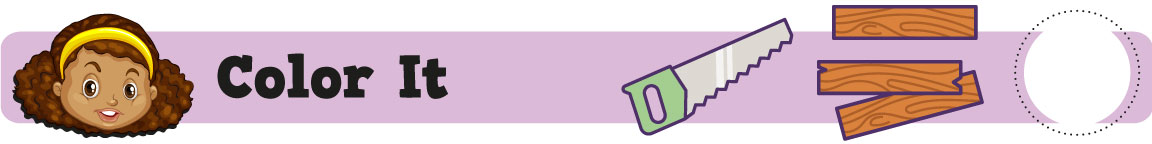 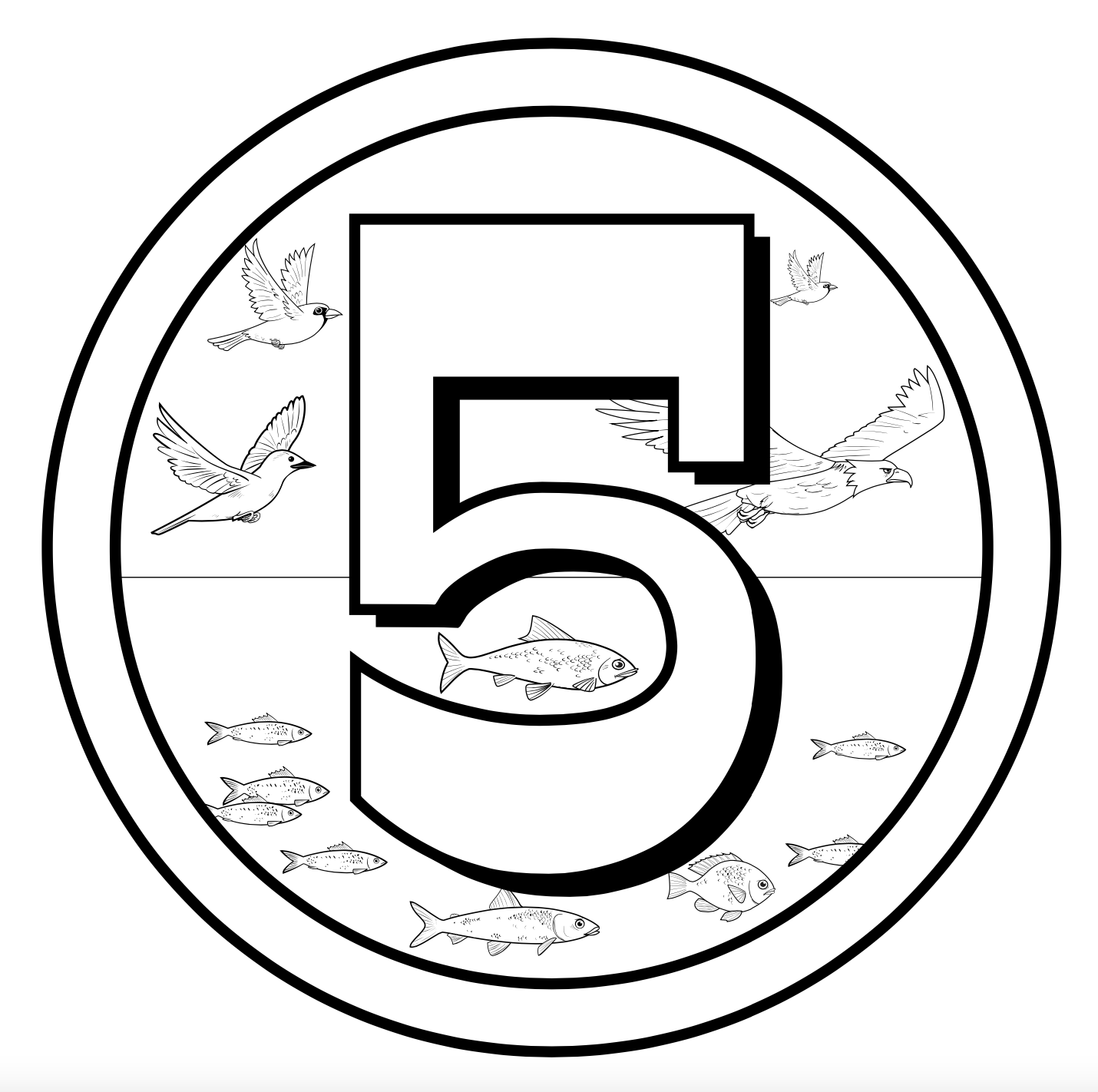                                                                 Birds & Fish Genesis 1:20-21